SCHOOL COUNCIL 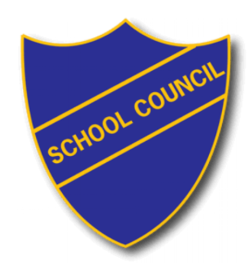 30th March, 2023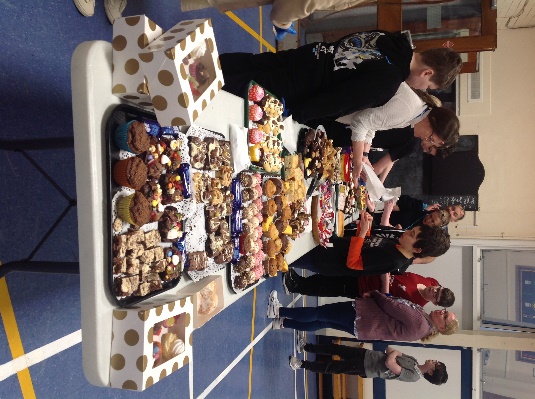 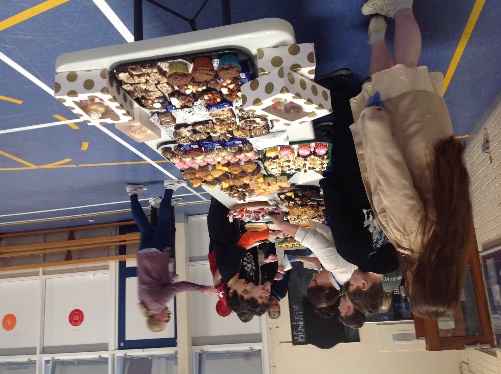 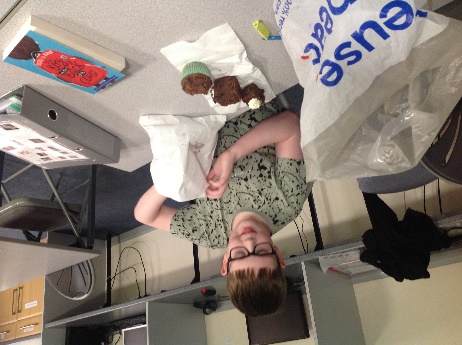 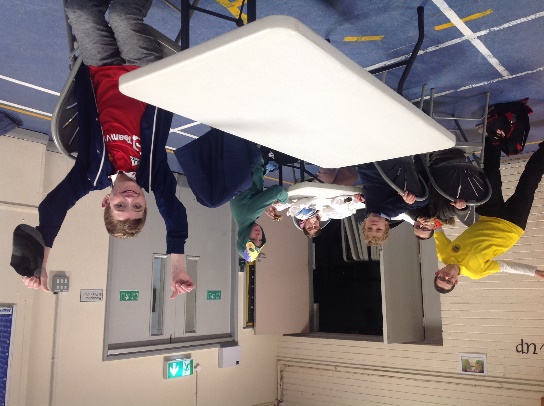 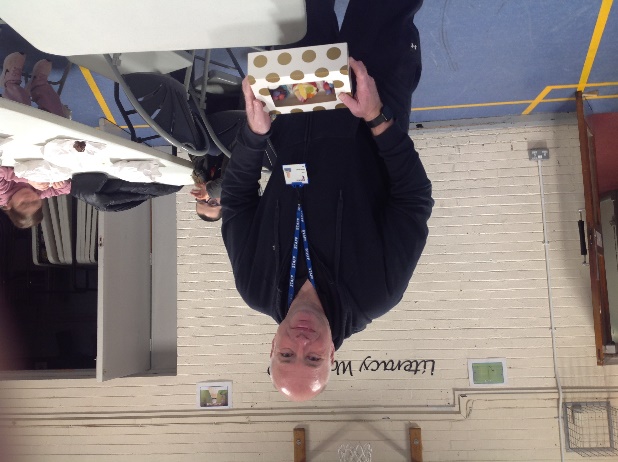 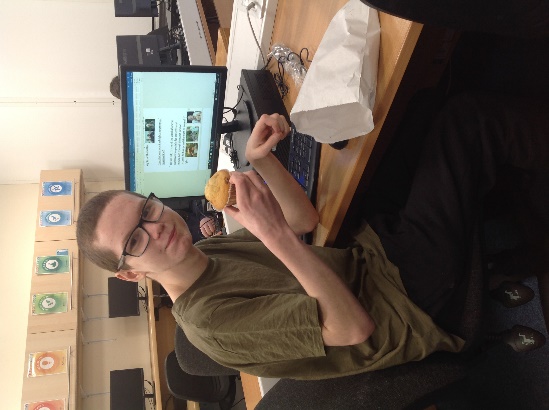 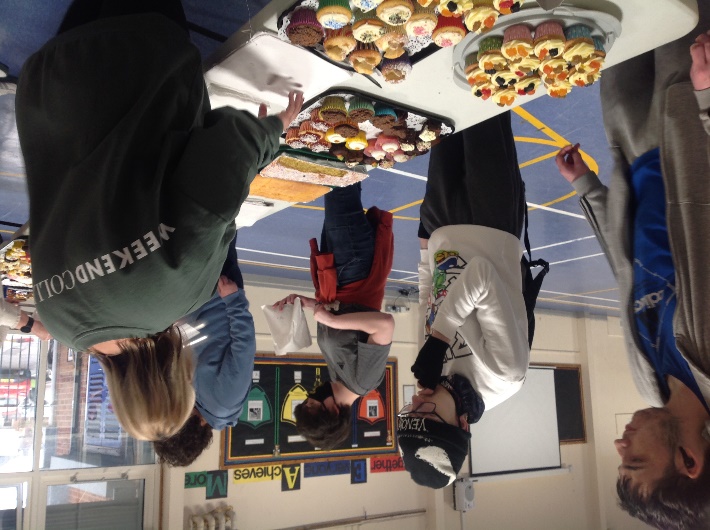 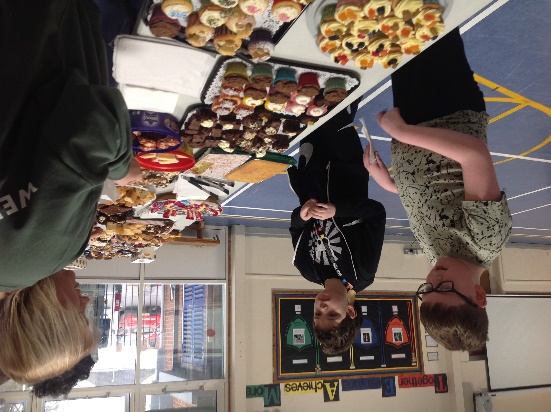 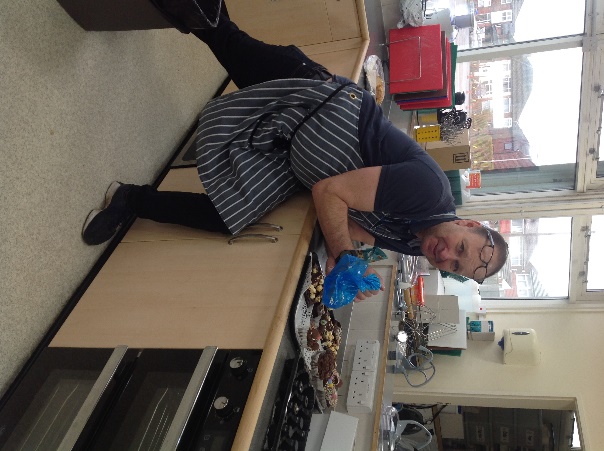 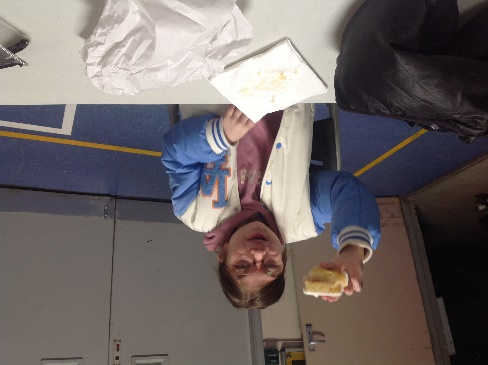 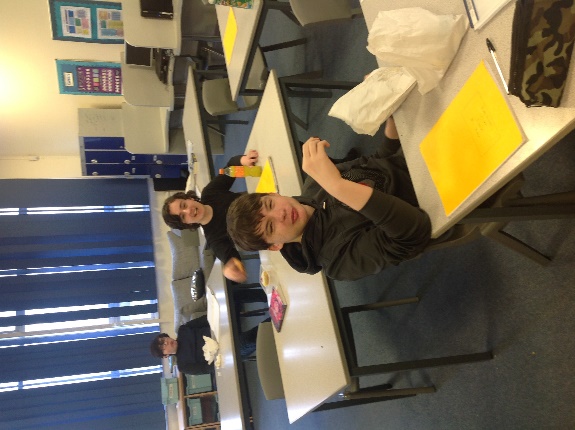 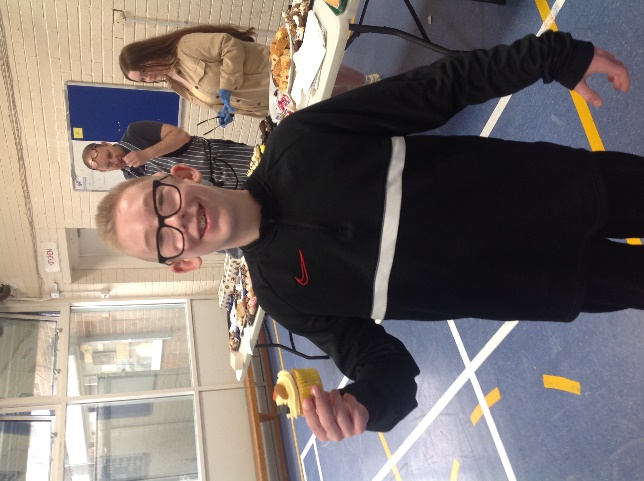 Many thanks to everybody that supported our school council in raising a fantastic £283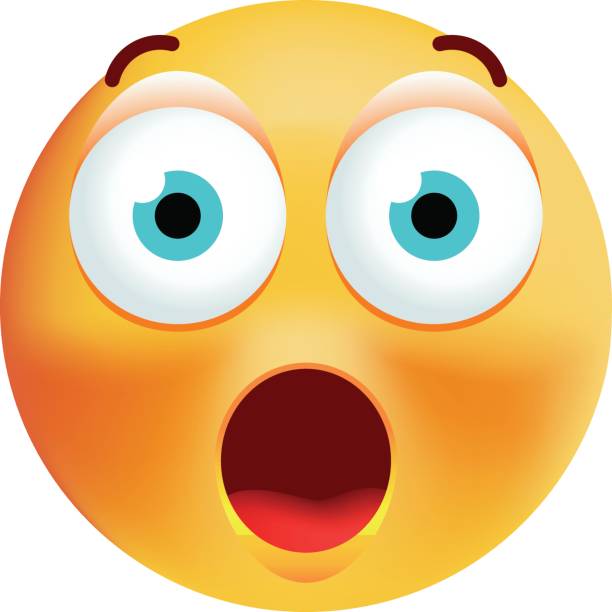 The money will be used to purchase resources for students to use at break and dinner times. 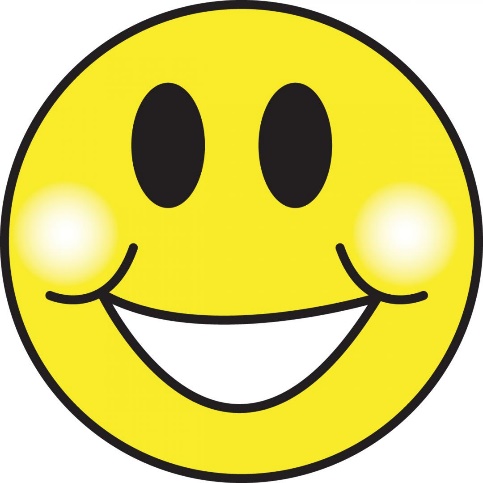 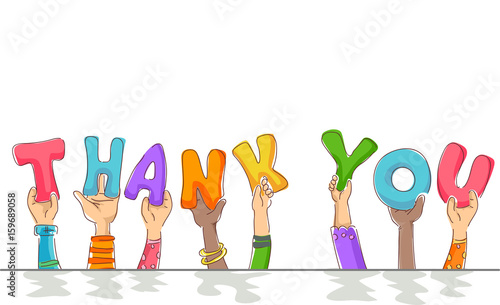 